Приложения №1 к уроку.Рис № 1                рис №2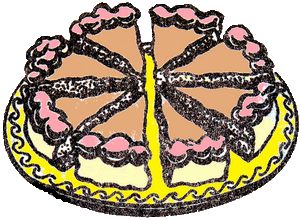 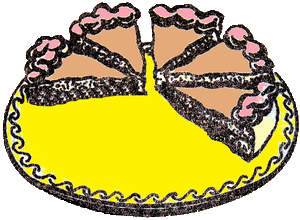                                                         Рис № 3 Приложение № 2Разноуровневые задания по карточкам  (элементы методики Караева)                                         1уровень1. Дробь, в которой числитель меньше знаменателя, называется ...                                                                                                                                                             А)  неправильной      В) правильной	    С) другой ответ                                                                                                                                          2.    Дробь называется неправильной,   если числитель   _________________знаменателю    или   числитель  ________________     знаменателя. 3.    Смешанное число состоит из_________________ части и ______________ части.4.Выберите из ряда дробей:         ;  ;;;;;;;правильные___________________________________ неправильные дроби__________________________________________2 уровень     1.  Дробь  будет неправильной, если:                                                                                                                                                                                                  А) а = 5               В) а = 4		  С) а = 8.                                                                                                                                                                                                                                                                                               2.  Дробь  будет правильной, если:                                                                                                                                                                                             А) b= 5              В) b = 11		  С) b = 6.3. Дробь :           А) меньше 1            В) больше 1	      С) равна 13уровень1.Придумайте и запишите 5 дробей, у которых:Числитель в 6 раз больше знаменателя ______________________                                Числитель в 6 раз меньше знаменателя_____________________________